Hướng dẫn tham dự Tham dự trực tiếp trên Fanpage Bệnh viện Nhi đồng 2:https://www.facebook.com/bvnd2  Tham dự qua phần mềm Zoom Meeting:ID hội thảo trực tuyến: 894 1709 6927Vui lòng bấm vào liên kết dưới đây để tham gia vào hội thảo trực tuyến: https://us02web.zoom.us/j/89417096927?pwd=TFVsTytCeXBNRGJtWVYxY0tkbm9tZz09Hoặc quét mã QR: 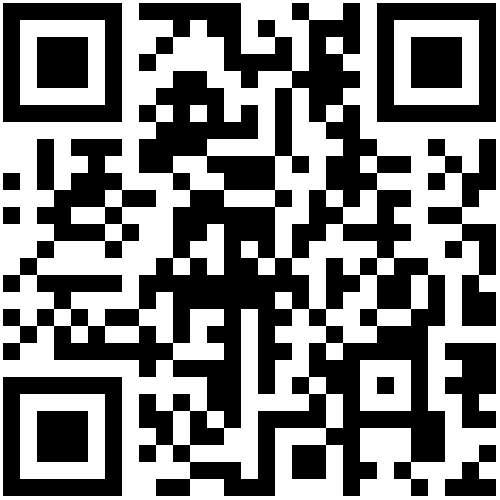 Mật mã tham dự là: 686868